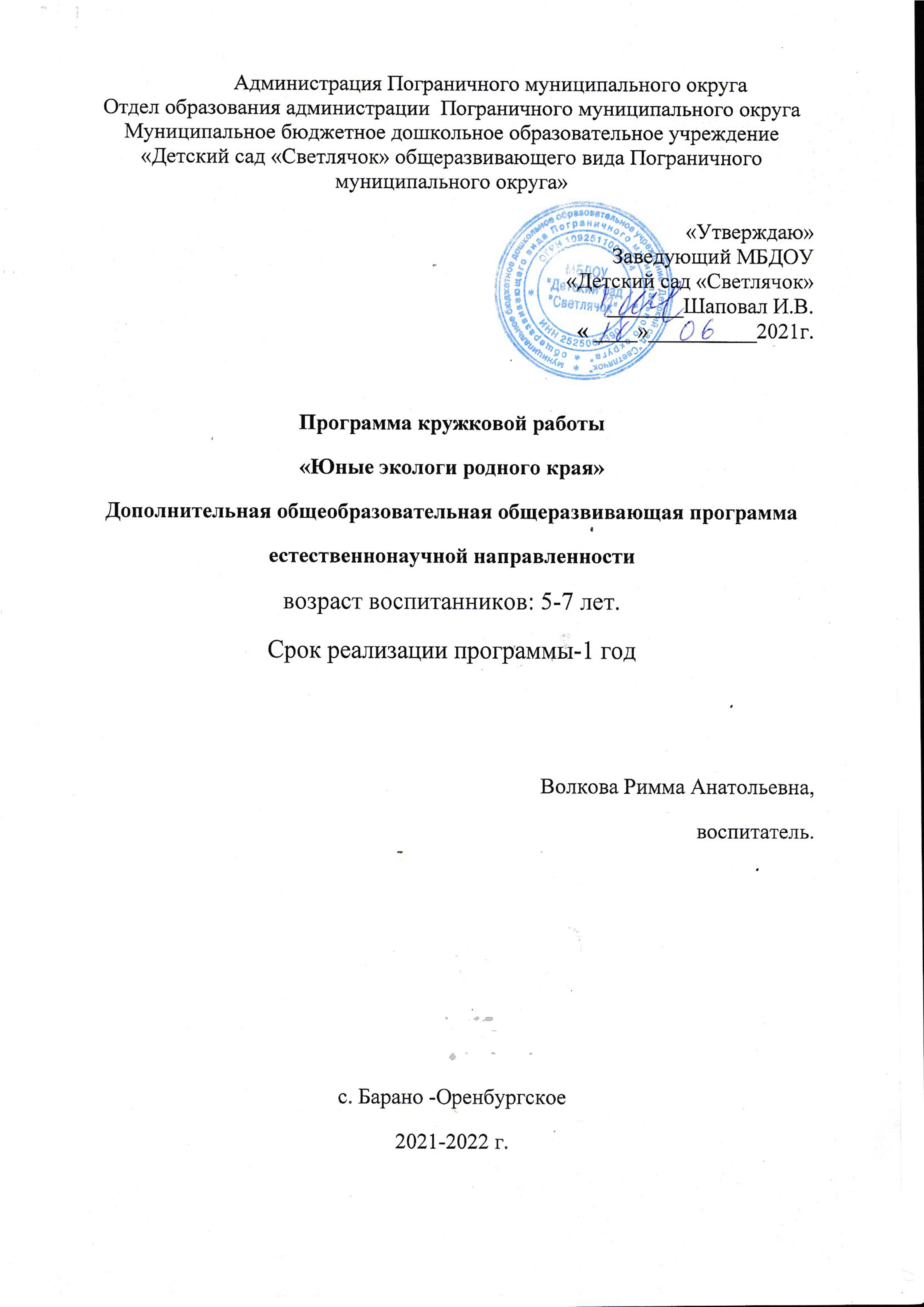 Раздел № 1. Основные характеристик программыПояснительная записка  Актуальность программы: Экологическое воспитание детей – прежде всего воспитание человечности, то есть доброты, ответственного отношения к природе, и к людям, которые живут рядом, к потомкам которым надо оставить Землю пригодной для полноценной жизни. Поэтому главная задача взрослых – научить детей правильно вести себя в природе и среди людей, любить и понимать природу.  Только совместными усилиями, используя знания воспитателей и родителей, можно научить детей бережно относиться к природе и её богатствам. Для нас данная проблема стоит особенно актуально, так как всякая практическая работа, направленная на формирование навыков бережного отношения к природе путём совершенствования система мероприятий должна приносить ощутимые результаты. Поэтому важным стал поиск новых интересных форм работы с детьми и родителями.       Используемые в ходе работы ситуационные формы обучения, максимальное разнообразие приёмов и средств,  творческий поиск педагогов, позволяет ребёнку предвидеть опасные ситуации в природе, оценивать их, привлекать родителей к осуществлению взаимодействия с дошкольным образовательным учреждением. В ходе реализации программы ребенок знакомится с окружающим миром, с природой родного края. У ребенка развивается познавательная активность, любознательность, интерес к новому   Чтобы достичь начальных целей экологического воспитания, т.е. любви к живой и неживой природе, необходимо просветить ребёнка, дать ему максимум знаний о растительном и животном мире, о среде, сформировать основные нравственные понятия и экологически грамотное поведение.        Человек не может расти и развиваться, не взаимодействуя с окружающей природной сферой. Его чувства и ум развиваются соответственно тому, какой характер носят его отношения с природой. Именно поэтому так важен в экологическом воспитании начальный этап школьного обучения, когда стихийные знания о культуре взаимоотношений с природной средой систематизируются и обобщаются.          Направленность программы естественнонаучная: Уровень освоения -базовый.Отличительные особенности. Программа разработана с применением методик, описанных в книге «Мы. Программа экологического воспитания детей» Н.Н. Кондратьевой и программы «Юный эколог» С.Н. Николаевой.В программе применяются следующие принципы:Принцип постепенности, доступности от простого к сложному;Принцип систематичности, регулярности занятий;Принцип прочности овладения навыками, многократного повторения;Принцип индивидуальности.Отличительным особенность программы -это её практическая и исследовательская направленность, самостоятельность в изучении нового материала. Основным итогом работы по программе является личностное развитие ребёнка, формирование ценностных ориентацииАдресат программы: дети дошкольного возраста от 5 до 7 лет.Особенности организации образовательного процесса:-условия набора и формирования групп. Группы формируются на основании личного заявления родителей (законных представителей) о зачислении ребенка на данный кружок.-режим занятия. Занятия проводятся один раз в неделю продолжительностью 25 минут.-продолжительность образовательного процесса составляет 32 занятия продолжительность 13,3 ч. Срок реализации программы-1 год. 1.2 Цель и задачи программы         Цель программы: формировать у детей элементы экологического сознания, способность понимать и любить окружающий мир и природу, учить жить в относительной гармонии с ней.Задачи программы: Воспитательные:          Воспитывать гуманное, эмоционально – положительное, бережное отношение к миру природы, умение видеть его красоту и неповторимость.Развивающие:Развивать познавательный интерес к миру природы;Развивать эмоционально-доброжелательное отношение в процессе общения с живыми объектамиОбучающие: Формировать первоначальные умения и навыки экологически грамотного и безопасного для природы и для самого ребёнка поведения.Сформировать знания о жизненно необходимых проявлениях человека, животных, растениях (питание, росте, развитие).Содержание программыУчебный план 2021-2022 года обучения.Содержание учебного плана 2021-2022 учебного годаПланируемые результаты освоения программыЛичностные результаты:У воспитанника будут развиваться  творческие способностиУ воспитанника будет формироваться устойчивый познавательный интерес к природе и обществу;У воспитанник будет формироваться сознательное отношение к своим и чужим поступкам.Метапредметные результаты:Воспитанник будет знать виды растений, животных, природные явления;Воспитанник приобретет базовые правила поведения в природе;Предметные результаты:Воспитанник будет познавать окружающими мир, природу вокруг него;Воспитанник будет уметь различать природные явления, знать их характеристики.Воспитанник будет владеть знаниями об окружающем мире.Раздел № 2. Организационно-педагогические условия.2.1. Условия реализации программы.1.Материально-техническое обеспечение:Столы, стулья, проектор, ноутбук, 2. Учебно-методическое и информационное обеспечение.Наглядные пособия, аудио и видео материалы, фотоснимки.2.2. Оценочные материалы и формы аттестации.Требования к уровню подготовки воспитанниковСпособы проверки знаний, умений, и навыков.Педагогическая значимость проводится два раза в год – сентябрь (вводный), май (итоговый).Уровень знаний детей старшего дошкольного возрастапо экологическому воспитанию.Высокий уровень.Ребенок знает основные признаки живого, устанавливает связи между состоянием живых существ, средой обитания и соответствием условий потребностям. Устанавливает под руководством педагога и самостоятельно частные и общие связи. Пользуется наблюдением для познаний природы. Моделирует признаки объектов и связи. Эмоционально воспринимает природу, видит ее красоту.Средний уровень.Ребенок различает большое число объектов природы, вычленяет характерные и под руководством педагога – существенные признаки, знает признаки живого, устанавливает частные и некоторые общие связи. Умеет сравнивать объекты по признакам различия и сходства. Использует известные способы наблюдения для познания закономерностей природы. Недостаточно овладел общими понятиями и общими связями.Низкий уровень.Ребенок различает и называет большое число животных и растений вычленяет их особенности. Знает некоторые их потребности (во влаге в пище). Понимает состояние объекта и среды. Устанавливает частные связи, сравнивает объекты по отдельным характерным признакам. В выделении общих признаков испытывает затруднение.2.3. Методические материалы:Игрушки и игровое оборудование: домашние и дикие животные, макеты леса, реки;Наглядно – дидактические пособия: картинки с изображением животных, растений, грибов, ягод, леса, природы. Картинки с ситуациями: «Как вести себя в лесу?», «Мы пришли на речку», «Пожар в лесу»;Картины из серии «Домашние и дикие животные»;Дидактические игры: «Времена года», «Мой малыш», лото – «Растения – Животные», «Чей хвост».Для реализации образовательной программы проводятся:занятия, беседы; целевые прогулки; дидактические игры; Ссюжетно – ролевые игры; чтение художественной литературы; тестирование;наблюдение; подвижные игры; ведение дневника наблюдений; участие в экологических мероприятиях: праздниках, экскурсиях.2.4. Календарный учебный график2.5. Календарный план воспитательной  работыСписок литературыКондратьева Н.Н. «Мы. Программа экологического воспитания детей», Санкт - Петербург. «Детство - пресс», 2014.Николаева С.Н. «Методика экологического воспитания в детском саду», Москва, «Просвещение», 2019.Молодова Л.П., «Игровые экологического занятия с детьми», Минск, «Ассар», 1916.Воронкевич О.А. «Добро пожаловать в экологию», «детство - пресс», Санкт - Петербург, 2016.Фесюкова Л.Б. «Времена года. Комплексные занятия», Харьков, творческий центр,2018.Грекова Л.И. «В союзе с природой. Эколого - природоведческие игры и развлечения с детьми», Москва-Ставрополь, «Илекса», «Сервис - школа», 2014Масленникова О.М. «Экологические проекты в детском саду», Волгоград, издательство «Учитель»,2019.Шорыгина Т.А. «Какие звери в лесу? Путешествие в мир природы и развитие речи», Москва, издательство «Гном и Д», 2015.№п/пНазвание раздела, темыКоличество часовКоличество часовКоличество часовКоличество часовКоличество часовФормы аттестации, контроля№п/пНазвание раздела, темывсеговсеготеоретическихпрактическихпрактическихФормы аттестации, контроля1.Знакомство с природой220,51,51,5игра2.Планета Земля22111беседа3.Все о птицах33122рисунки4.Вода вокруг нас44133беседа5.Проказы Зимушки зимы33122игра6.Все про человека88355рисунки7.Региональный компонент88355выставка8.Итоговый220,51,51,5Беседа с элементами игр.ВсегоВсего32111121Дата проведенияДата проведенияТема занятияЦель1 неделя сентября1 неделя сентябряМониторингМониторинг2 неделя сентября2 неделя сентябряМониторингМониторингРаздел 1. Путешествие в страну – «Осень»Раздел 1. Путешествие в страну – «Осень»Раздел 1. Путешествие в страну – «Осень»Раздел 1. Путешествие в страну – «Осень»3 неделя сентября3 неделя сентябряУнылая пора! Очей очарованье …..Чтение экологической сказки – «Модница осень»Уточнить представление об осени, когда всё в природе меняется, замирает жизнь растений и животных.Развивать у детей художественное восприятие – умение слушать литературные произведения.4 неделя сентября4 неделя сентябряПутешествие в осенний лес.Экологическая викторина – «Осень»Обобщать и систематизировать знания детей об осени.Учить устанавливать связи между продолжительностью дня, температурой воздуха и состоянием растений.Развивать логическое мышление. Раздел 2. Земля наша- голубая планетаРаздел 2. Земля наша- голубая планетаРаздел 2. Земля наша- голубая планетаРаздел 2. Земля наша- голубая планета1 неделя октября1 неделя октябряПланета Земля в опасности.Дать детям представления о том, что планета Земля – это огромный шар. Большая часть покрыта водой, есть материки.Воспитывать любовь к природе.2 неделя октября2 неделя октябряПутешествие по свету.Развивать способность анализировать, устанавливать простейшие причинно –  следственные связи между способами защиты и климатическими условиями жизни человека.Раздел 3. Наши пернатые друзьяРаздел 3. Наши пернатые друзьяРаздел 3. Наши пернатые друзьяРаздел 3. Наши пернатые друзья3 неделя октября3 неделя октябряПтицы – наши друзья.Викторина – «Знаешь ли ты птиц?» Уточнить представление детей о знакомых птицах, их разнообразии, учить делить на перелётных и зимующих на основе связи между характером корма и способам его добывания.4 неделя октября4 неделя октябряЖизнь птиц осенью.Аппликация – «Птицы летят на юг».Продолжать знакомить детей с жизнью птиц осенью, почему улетают в тёплые края.Развивать логическое мышление, воспитывать доброе отношение к птицам. 5 неделя октября5 неделя октябряБеседа – «Птицы родного края».Заучивание стихотворения – «Птицы осенью».Познакомить с птицами нашего края.Воспитывать бережное отношение к природе, птицам. Раздел 4. Вода вокруг насРаздел 4. Вода вокруг насРаздел 4. Вода вокруг насРаздел 4. Вода вокруг нас1 неделя ноября1 неделя ноябряГде живёт капелька?Дать детям представление о воде, что вода очень важна для всех живых существ: вода источник жизни.2 неделя ноября2 неделя ноябряВолшебница вода.Экспериментирование с водой – «Какая она – вода»Познакомить детей со свойствами воды.Закреплять умение проводить опыты. Соблюдать необходимые меры безопасности.3 неделя ноября3 неделя ноябряКому нужна вода.Показ схемы круговорота воды в природе.Уточнить с детьми представление о том, что вода очень ценный продукт. Она нужна всему живому.Познакомить с круговоротом воды в природе.4 неделя ноября4 неделя ноябряКто живёт в реке и в  озере.Закрепить знания о пресноводных обитателях рек и озёр. Развивать умение классифицировать рыб, водоплавающих птиц.Раздел 5. Проказы зимушки зимыРаздел 5. Проказы зимушки зимыРаздел 5. Проказы зимушки зимыРаздел 5. Проказы зимушки зимы1 неделя декабря1 неделя декабряБеседа о снеге.Д/и – «Чьи ушки и хвостики».Закреплять знания детей о снеге, помочь установить зависимость состояния снега от температуры воздуха.Учить способам распознающего наблюдения.2 неделя декабря2 неделя декабряКак интересно бывает зимой.Вырезывание снежинок из салфеток.Заучивание стихотворения – «Вечор, ты помнишь вьюга злилась» А.С. Пушкин.Сформировать обобщённое представление детей о зиме, состоянии неживой природы, состоянии живой природы – растительный и животный мир.Воспитывать желание оказывать помощь животным и птицам, позитивное отношение к зиме.3 неделя декабря3 неделя декабряСевер – царство льда и снега.Чтение сказки Г. Х. Андерсена – «Снежная королева».Формировать представление детей о климатических условиях крайнего севера и тундры.Учить устанавливать связи между изменениями в живой и неживой природе.Раздел 6. Если хочешь быть здоровРаздел 6. Если хочешь быть здоровРаздел 6. Если хочешь быть здоровРаздел 6. Если хочешь быть здоров3 неделя января3 неделя январяНаше здоровье в наших руках.Приготовление витаминного салата из овощей и фруктов.Закрепить представление детей о приспособляемости человека к зимним условиям жизни.Познакомить детей с использованием факторов природной среды для укрепления здоровья человека.4 неделя января4 неделя январяКак и для чего человек дышит.Экспериментирование: надуть воздушные шарики, подуть через трубочки в стакане с водой и т.д. Познакомить детей с дыхательной системой человека.Продолжать  воспитывать познавательный интерес к человеку.5 неделя января5 неделя январяЧеловек – живой организм.Рассматривание иллюстраций в книги – энциклопедии – «Тело человека».Подвести детей к пониманию себя как живого существа, которое имеет свои особенности и потребности.Формировать представления о некоторых органах человека о положительном и отрицательном влиянии на них.Раздел 7. Человек – живой организмРаздел 7. Человек – живой организмРаздел 7. Человек – живой организмРаздел 7. Человек – живой организм1 неделя февраля1 неделя февраляЗачем человеку желудок?Модели пищеварительной системы.Сформировать представление об органах пищеварения.Раскрыть функции и значение желудка для человека. 2 неделя февраля2 неделя февраляРассказ педагога «Колыбельная из двух слов».Дать простейшие знания о самом важном органе человека – сердце.Воспитывать любознательность и бережное отношение к своему организму.3 неделя февраляПисьма заболевшим детям.Воспитывать у детей ценностное отношение к своему здоровью, понимание, что здоровый ребёнок красиво выглядит.Учить детей быть добрыми, заботливыми по отношению к близким людям.4 неделя февраляКак люди заботятся о своём здоровье зимой.Уточнить представления о человеческом теле, о назначении отдельной его частей и органов, что все органы важны, их надо укреплять и развивать.Что нужно делать зимой, чтобы организм был здоров.Раздел 8. Природа Приморья  – наш домРаздел 8. Природа Приморья  – наш домРаздел 8. Природа Приморья  – наш дом1 неделя мартаМоя малая Родина.Показ иллюстраций о Приморском крае.Закреплять понятия столица.Формировать представление о том, что у каждого человека есть Родина, где он родился.Воспитывать чувство гордости за свою родину.2 неделямартаЖивотные Приморского края .Показ иллюстрации животных, обитающих в Приморском  крае.Формировать представления детей о животных,  которые обитают в Приморском  крае.Воспитывать чувство сострадания за животных.3 неделя  мартаРеки Приморского края.Познакомить детей с реками, протекающими по территории Приморского края .Воспитывать у детей любовь к родным местам, желание быть защитником природы.4 неделя  мартаМой край родной: Приморье мое.Чтение стихотворения о Приморском крае,с.Барано-ОренбургскоеРасширить представления детей о родном крае, культуре.Воспитывать чувство гордости за  малую Родину.Раздел 9. Защитим природу вместеРаздел 9. Защитим природу вместеРаздел 9. Защитим природу вместе1 неделя  апреляМы друзья природыД/и – «Человек – верный сын природы» с элементами драматизации.Расширять и систематизировать знания детей о природе, формировать интерес к проблемам охраны природы.Познакомить с нормами и правилами поведения в природе.2 неделя  апреляДавайте сохраним жизнь животных и птиц.Выставка рисунков на данную тему.Продолжать формировать знания детей о Красной книге – выявить причины вымирания животных.Воспитывать любовь к животным и птицам..3 неделя  апреляЧто тревожит природу?Рисование экологических знаков.Дать детям представление о разнообразии природы.Перечислить основные причины вымирания некоторых животных и птиц. 4 неделя  апреляПоказ экологической сказки младшим дошкольникам – «Серая шапочка».Доставить детям радость, уметь драматизировать, меняя голоса, воспитывать доброе отношение к природе.5 неделя  апреляЗагадки природы.Выставка рисунков – «Бережем природу вместе»Обобщить представления детей о типичных экосистемах.Развивать умение самостоятельно устанавливать взаимосвязь в экосистемах.Закреплять знания детей о правилах поведения в природе.Раздел 10. ИтоговыйРаздел 10. ИтоговыйРаздел 10. Итоговый1 неделямаяЭкологический КВН – «Что я знаю о природе».Формировать знание о том, что в природе всё взаимосвязано. Развивать внимание, мышление, речь.2 неделямаяПраздник юных любителей природы «В царстве царя- царя Берендея»Доставить радость от увиденного.Учить запоминать, логически мыслить.Воспитывать доброе чувство к природе.3 неделямаяПодведение итогов мониторинга.Подведение итогов мониторинга.4 неделямаяОбработка результатов мониторинга.Обработка результатов мониторинга.ВозрастВоспитанник долженВоспитанник долженВозрастЗнатьИметь представлениеРазновозрастная группа (5 – 7 лет)Несколько видов растений, цветов, ягод, фруктов, овощей, грибов.О сезонных изменениях в природе.О временах года и их признаках.О домашних и диких животных, рыбах, насекомых.О космосе, о Земле, Луне, Солнце, о звёздах и планетах, о значении природы в жизни человека.Выполнять правила поведения в природе. Этапы образовательного процессаЭтапы образовательного процесса1 годПродолжительность учебного года, неделяПродолжительность учебного года, неделя32Количество учебных днейКоличество учебных дней102Продолжительность учебных периодов1 полугодие16.09.2021-31.12.2021 г.14.01.2022-31.05.2022 г.Продолжительность учебных периодов2 полугодие16.09.2021-31.12.2021 г.14.01.2022-31.05.2022 г.Возраст детей, летВозраст детей, лет5-7Продолжительность занятия, часПродолжительность занятия, час1Режим занятийРежим занятий1 раз в неделюГодовая учебная нагрузка, часГодовая учебная нагрузка, час13, 3 ч.№ДатаФормаМероприятие1СентябрьОткрытое занятие«Осенний лес»2ОктябрьПознавательное мероприятия«Всемирный день защиты животных»3НоябрьЭкологическая викторина- угадайка.«Природа и животные нашего края»4ДекабрьИзготовление ёлочек из бросового материала«Живи ёлочка»5ЯнварьОформление выставки рисунков«Зимние забавы»6ФевральКонкурс рисунков«Поможем птицам зимой»7МартРазвлекательно – познавательное мероприятие«Цветы весной»8АпрельУстановка скворечников кормушек для птиц.Праздник день птиц.9МайАкция«Посади и вырасти свое дерево»